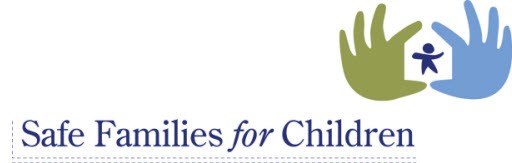 Suggested Referral GuidanceSFFC can host a child with a volunteer Host Family when…Parent/family is in crisisParent/family is homelessParent needs to be hospitalized for an acute medical procedure (i.e. labor & delivery, surgery, rehabilitation, drug and alcohol rehabilitation)Parent has a mental health issue (i.e., bi-polar, depression)An identified perpetrator is currently in the parent’s home (i.e., domestic violence)Parent needs a break (is at wits end)There is a gap in services and child needs a safe place to stayParent/family is isolated and has few if any extended family or external support relationshipsAll parties involved are committed to reunite the family as soon as possibleSafety of the child is paramountSFFC cannot host a child with a volunteer Safe Families for Children Host Family Home when…there is evidence of current abuse (we will defer to Child Protective Services)the child has severe behavioral, mental health, or medical problems that cannot be safely managed in a family-like settingthe child needs substance abuse rehabilitationwe are unable to obtain consent from one or both parents who have legal custodySFFC can provide a family friend for parents who are …Stressed and isolated parents who may not need their children hosted but are seeking informal supports Key Elements involved when referring a parent(s) to SFFC for Hosting or Family Friend arrangements: Parent (s):understand that a SFFC referral and participation is 100% voluntaryrequesting a teen be hosted – or teen aging out of foster care – teen needs to be in agreementunderstand that SFFC families and other volunteers have been vetted, trained and receive no money to host or serve in SFFCset goals for themselves while involved and can access SFFC Family Coach to assist themretain custody of their children while with SFFC and as such can have their children returned to them at any timeunderstand that SFFC cannot guarantee availability of a Host Family and will let referee know when a Host Family becomes availableTo make a referralOnline - www.safe-families.org/Get-Help Intake Hours 9am-5pm - Phone:  919-346-7051Email: raleighNC@safefamilies.net